8.04.20                         Урок математики1. Посмотреть видео урокhttps://www.youtube.com/watch?v=SDY-Qi6yRsg2. Выполнить самостоятельно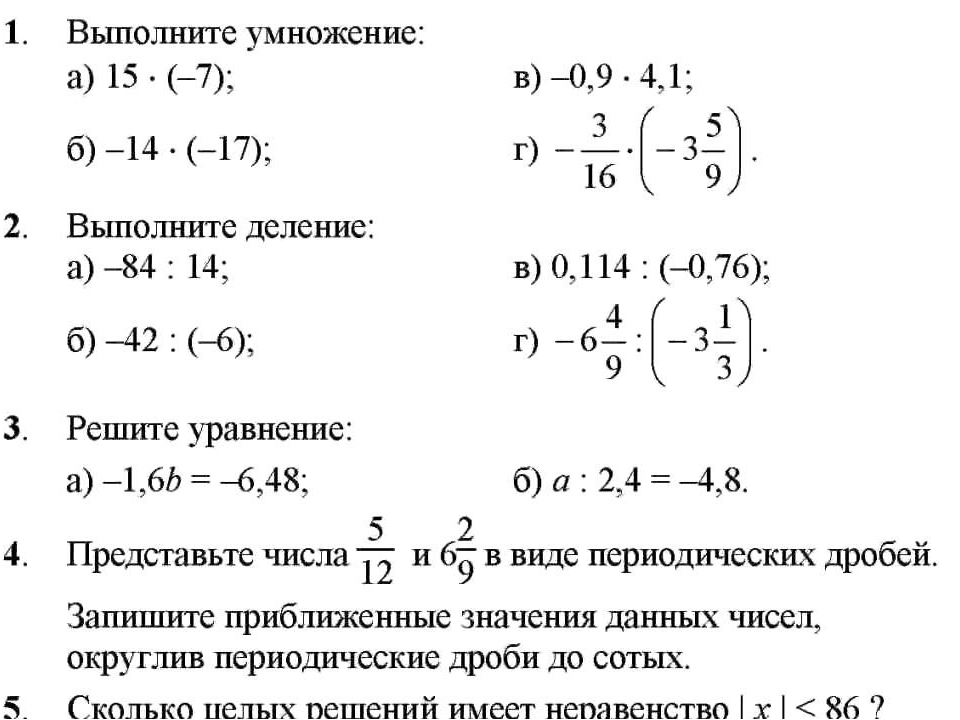 Выполненные задания, вопросы  отправляем на почту lyaciya1911@mail.ru ЧЕРЕЗ ЛИЧНУЮ ПОЧТУ, А НЕ ЧЕРЕЗ ПОЧТУ КЛАССА или в ВК ( Мирязова Люция Альбертовна). Подписывайте работы, чтобы всё было читаемо для проверки и не перевернуто. Оценку выставляю в журнал за 08.04.20. Желаю успехов!